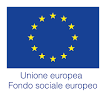 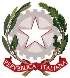 IISTITUTO COMPRENSIVO STATALE “Mons. Pasquale Guerriero”  Scuola dell’Infanzia, Primaria e Secondaria Primo Grado Via De Sanctis – 83021 Avella (Av) Tel/fax n. 081/ 8251321 Codice Meccanografico :  AVIC842008  – Codice Fiscale:  n. 92041320646 Email istituzionale : avic842008@istruzione.it PEC:avic842008@pec. Sito web. www.avicavella.itistruzione.it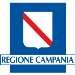 DELL’ALUNNO/AAnno Scolastico 2022-2023ISTITUTO MONS. P. GUERRIERO - AvellaPROFILO DINAMICO FUNZIONALEAllievo/a:   			 ASSE COGNITIVOISTITUTO MONS. P. GUERRIERO - AvellaPROFILO DINAMICO FUNZIONALEAllievo/a:                     ASSE AFFETTIVO RELAZIONALEISTITUTO MONS. P. GUERRIERO - AvellaPROFILO DINAMICO FUNZIONALEAllievo/a:_                                                                                                                                                       ASSE COMUNICAZIONALEISTITUTO MONS. P. GUERRIERO - AvellaPROFILO DINAMICO FUNZIONALEAllievo/a:                                                                                                                                                               ASSE LINGUISTICOISTITUTO MONS. P. GUERRIERO - AvellaPROFILO DINAMICO FUNZIONALEAllievo/a:                                                                                                                                                               ASSE SENSORIALEISTITUTO MONS. P. GUERRIERO - AvellaPROFILO DINAMICO FUNZIONALEAllievo/a:                                                                                                                                             ASSE MOTORIO - PRASSICOISTITUTO MONS. P. GUERRIERO - AvellaPROFILO DINAMICO FUNZIONALEAllievo/a:                                                                                                                                                      ASSE NEUROPSICOLOGICOISTITUTO MONS. P. GUERRIERO - AvellaPROFILO DINAMICO FUNZIONALEAllievo/a:      ASSE DELL’AUTONOMIAISTITUTO MONS. P. GUERRIERO - AvellaPROFILO DINAMICO FUNZIONALEAllievo/a:                                                                                                                                            ASSE DELL’APPRENDIMENTOPROFILO DINAMICO FUNZIONALEREDATTO IN FORMA CONCLUSIVALuogo………………………..I REDATTORICOGNOME:COGNOME:NOME:       NOME:       Classe Scuola  Infanzia/primaria/secondaria Scuola  Infanzia/primaria/secondaria Plesso di:Plesso di:ASSE COGNITIVO – descrive come funziona il soggetto in riferimento a :ASSE COGNITIVO – descrive come funziona il soggetto in riferimento a :ASSE COGNITIVO – descrive come funziona il soggetto in riferimento a :ASSE COGNITIVO – descrive come funziona il soggetto in riferimento a :SPECIFICAZIONIRiferite all’asseCOME FUNZIONAin riferimento alle singole specificazioniSUCCESSIVO LIVELLOdi sviluppo che il soggetto mostra di possedere o poter avere in modo non generalizzato o non completamente autonomoSINTESI D’ASSESPECIFICAZIONIRiferite all’asseCOME FUNZIONAin riferimento alle singole specificazioniSUCCESSIVO LIVELLOdi sviluppo che il soggetto mostra di possedere o poter avere in modo non generalizzato o non completamente autonomoLIVELLOSVILUPPOCOGNITIVOSTRATEGIEGià utilizzate dal soggettoUSO IN MODOINTEGRATO DI COMPETENZEDIVERSEASSE AFFETTIVO RELAZIONALE – descrive come funziona il soggetto in riferimento a :ASSE AFFETTIVO RELAZIONALE – descrive come funziona il soggetto in riferimento a :ASSE AFFETTIVO RELAZIONALE – descrive come funziona il soggetto in riferimento a :ASSE AFFETTIVO RELAZIONALE – descrive come funziona il soggetto in riferimento a :SPECIFICAZIONIRiferite all’asseCOME FUNZIONAin riferimento alle singole specificazioniSUCCESSIVO LIVELLO di sviluppo che il soggetto mostra di possedere o poter avere in modo non generalizzato o non completamente autonomoSINTESI D’ASSESPECIFICAZIONIRiferite all’asseCOME FUNZIONAin riferimento alle singole specificazioniSUCCESSIVO LIVELLO di sviluppo che il soggetto mostra di possedere o poter avere in modo non generalizzato o non completamente autonomoAREA DEL SÉRAPPORTOCON GLI ALTRIMOTIVAZIONE AL RAPPORTOASSE COMUNICAZIONALE – descrive come funziona il soggetto in riferimento a :ASSE COMUNICAZIONALE – descrive come funziona il soggetto in riferimento a :ASSE COMUNICAZIONALE – descrive come funziona il soggetto in riferimento a :ASSE COMUNICAZIONALE – descrive come funziona il soggetto in riferimento a :SPECIFICAZIONIRiferite all’asseCOME FUNZIONAin riferimento alle singole specificazioniSUCCESSIVO LIVELLO di sviluppo che il soggetto mostra di possedere o poter avere in modo non generalizzato o non completamente autonomoSINTESI D’ASSESPECIFICAZIONIRiferite all’asseCOME FUNZIONAin riferimento alle singole specificazioniSUCCESSIVO LIVELLO di sviluppo che il soggetto mostra di possedere o poter avere in modo non generalizzato o non completamente autonomoMEZZI PRIVILEGIATICONTENUTIPREVALENTIMODALITÀD’INTERAZIONEASSE LINGUISTICO – descrive come funziona il soggetto in riferimento a :ASSE LINGUISTICO – descrive come funziona il soggetto in riferimento a :ASSE LINGUISTICO – descrive come funziona il soggetto in riferimento a :ASSE LINGUISTICO – descrive come funziona il soggetto in riferimento a :SPECIFICAZIONIRiferite all’asseCOME FUNZIONAin riferimento alle singole specificazioniSUCCESSIVO LIVELLO di sviluppo che il soggetto mostra di possedere o poter avere in modo non generalizzato o non completamente autonomoSINTESI D’ASSESPECIFICAZIONIRiferite all’asseCOME FUNZIONAin riferimento alle singole specificazioniSUCCESSIVO LIVELLO di sviluppo che il soggetto mostra di possedere o poter avere in modo non generalizzato o non completamente autonomoCOMPRENSIONEPRODUZIONEUSO COMUNICATIVODEL LINGUAGGIOUSO DI LINGUAGGI ALTERNATIVI E/O INTEGRATIVIASSE SENSORIALE – descrive come funziona il soggetto in riferimento a :ASSE SENSORIALE – descrive come funziona il soggetto in riferimento a :ASSE SENSORIALE – descrive come funziona il soggetto in riferimento a :ASSE SENSORIALE – descrive come funziona il soggetto in riferimento a :SPECIFICAZIONIRiferite all’asseCOME FUNZIONAin riferimento alle singole specificazioniSUCCESSIVO LIVELLO di sviluppo che il soggetto mostra di possedere o poter avere in modo non generalizzato o non completamente autonomoSINTESI D’ASSEIpotesi di lavoroSPECIFICAZIONIRiferite all’asseCOME FUNZIONAin riferimento alle singole specificazioniSUCCESSIVO LIVELLO di sviluppo che il soggetto mostra di possedere o poter avere in modo non generalizzato o non completamente autonomoFUNZIONALITÀVISIVAFUNZIONALITÀUDITIVAASSE MOTORIO-PRASSICO – descrive come funziona il soggetto in riferimento a :ASSE MOTORIO-PRASSICO – descrive come funziona il soggetto in riferimento a :ASSE MOTORIO-PRASSICO – descrive come funziona il soggetto in riferimento a :ASSE MOTORIO-PRASSICO – descrive come funziona il soggetto in riferimento a :SPECIFICAZIONIRiferite all’asseCOME FUNZIONAin riferimento alle singole specificazioniSUCCESSIVO LIVELLO di sviluppo che il soggetto mostra di possedere o poter avere in modo non generalizzato o non completamente autonomoSINTESI D’ASSESPECIFICAZIONIRiferite all’asseCOME FUNZIONAin riferimento alle singole specificazioniSUCCESSIVO LIVELLO di sviluppo che il soggetto mostra di possedere o poter avere in modo non generalizzato o non completamente autonomoMOTRICITÀ GLOBALEMOTRICITÀFINEPRASSIE SEMPLICI E COMPLESSEASSE NEUROPSICOLOGICO – descrive come funziona il soggetto in riferimento a :ASSE NEUROPSICOLOGICO – descrive come funziona il soggetto in riferimento a :ASSE NEUROPSICOLOGICO – descrive come funziona il soggetto in riferimento a :ASSE NEUROPSICOLOGICO – descrive come funziona il soggetto in riferimento a :SPECIFICAZIONIRiferite all’asseCOME FUNZIONAin riferimento alle singole specificazioniSUCCESSIVO LIVELLO di sviluppo che il soggetto mostra di possedere o poter avere in modo non generalizzato o non completamente autonomoSINTESI D’ASSESPECIFICAZIONIRiferite all’asseCOME FUNZIONAin riferimento alle singole specificazioniSUCCESSIVO LIVELLO di sviluppo che il soggetto mostra di possedere o poter avere in modo non generalizzato o non completamente autonomoCAPACITA’MNESTICHECAPACITA’ATTENTIVEORGANIZZAZIONE SPAZIALE TEMPORALEASSE DELL’AUTONOMIA – descrive come funziona il soggetto in riferimento a :ASSE DELL’AUTONOMIA – descrive come funziona il soggetto in riferimento a :ASSE DELL’AUTONOMIA – descrive come funziona il soggetto in riferimento a :ASSE DELL’AUTONOMIA – descrive come funziona il soggetto in riferimento a :SPECIFICAZIONIRiferite all’asseCOME FUNZIONAin riferimento alle singole specificazioniSUCCESSIVO LIVELLO di sviluppo che il soggetto mostra di possedere o poter avere in modo non generalizzato o non completamente autonomoSINTESI D’ASSEIpotesi di lavoroSPECIFICAZIONIRiferite all’asseCOME FUNZIONAin riferimento alle singole specificazioniSUCCESSIVO LIVELLO di sviluppo che il soggetto mostra di possedere o poter avere in modo non generalizzato o non completamente autonomoAUTONOMIA PERSONALEAUTONOMIA SOCIALEASSE DELL’APPRENDIMENTO – descrive come funziona il soggetto in riferimento a :ASSE DELL’APPRENDIMENTO – descrive come funziona il soggetto in riferimento a :ASSE DELL’APPRENDIMENTO – descrive come funziona il soggetto in riferimento a :ASSE DELL’APPRENDIMENTO – descrive come funziona il soggetto in riferimento a :SPECIFICAZIONIRiferite all’asseCOME FUNZIONAin riferimento alle singole specificazioniSUCCESSIVO LIVELLO di sviluppo che il soggetto mostra di possedere o poter avere in modo non generalizzato o non completamente autonomoSINTESI D’ASSEIpotesi di lavoroSPECIFICAZIONIRiferite all’asseCOME FUNZIONAin riferimento alle singole specificazioniSUCCESSIVO LIVELLO di sviluppo che il soggetto mostra di possedere o poter avere in modo non generalizzato o non completamente autonomoGIOCO E GRAFISMOEtà prescolareLETTURAESCRITTURAUSO SPONTANEO DELLE COMPETENZE ACQUISITEAPPRENDIMENTI CURRICOLARIIl Dirigente ScolasticoProf. …...Gli operatori ASL AV - UVM Servizio di Neuropsichiatria infantile, Unità di valutazione multidisciplinare - D.S. n. 6Dott.ssa Giuseppina  Corrado  (Dirigente Medico NPI)Dott.ssa   Olimpia Montanaro (Dirigente Psicologo- Borsista)La referente del Consorzio dei Serv. Soc.- Ambito A6Dott. ………………………… Le coordinatrici disabilità/inclusione/referente…………….L’assistente all’autonomia/educatore/personale educativoDott. …………………………I docentidellaclasseMateria/e(nome)………………………Materia/e(nome)………………………Materia/e(nome)………………………Materia/e(nome)………………………Materia/e(nome)………………………Materia/e(nome)………………………Materia/e(nome)………………………Materia/e(nome)………………………Materia/e(nome)………………………Sostegno(nome)………………………Religione (nome)………………………I genitoriLa madresig.ra……………………Il padresig. ……………………